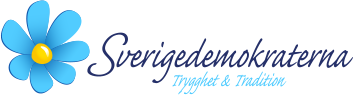 Förslag på ny styrelse 2016 SD Södra dalarnaOrdförande:	Jenny NordahlVice Ordf.	Tommy RingstedtLedamöter:Mathias HjortMarie JakobssonRoger CarlssonSuppleanter:Lars BjörlundKirsi KemiläTony FemtlerMartti Hopponen